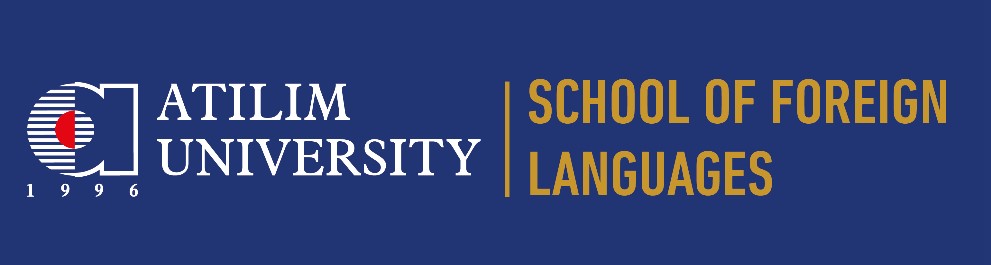 DEPARTMENT OF BASIC ENGLISHSAMPLE PROFICIENCY EXAMANSWER KEY1. A2. C3. A4. B5. B6. C7. A8. C9. B10. A11. C12. A13. C14. D15. B16. A17. D18. C19. B20. A21. C22. A23. B24. C25. C26. D27. C28. C29. C30. C31. D32. C33. A34. A35. C36. C37. B38. B39. D40. B41. B42. A43. C44. D45. A46. A47. C48. A49. B50. D51. A52. B53. D54. B55. A56. B57. A58. C59. A60.  B